ТЗ Правки в обработчике EXCELНеобходимо исправить ошибки которые возникают при работе обработчика Не находит номенклатуру в подпапках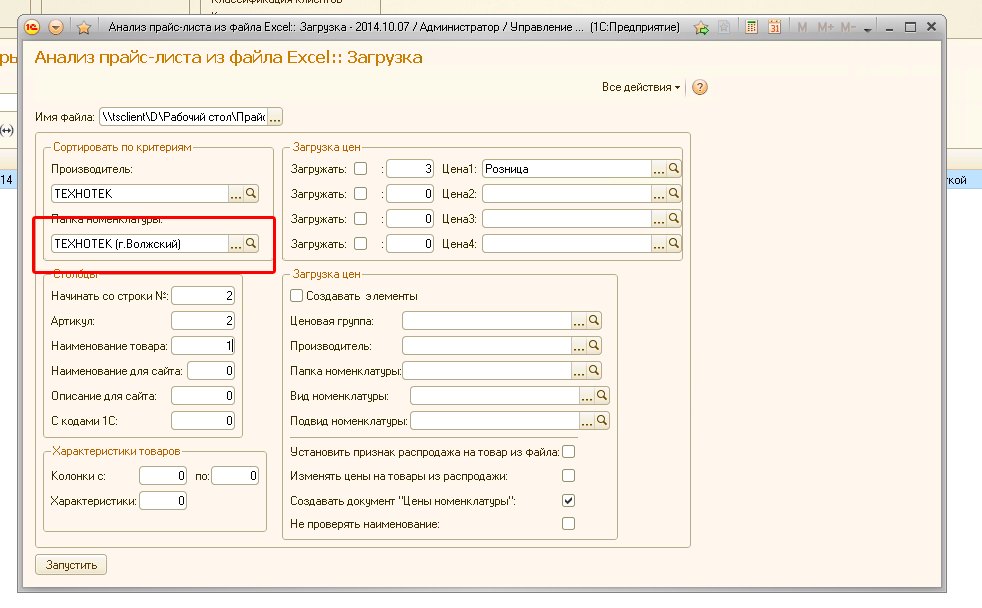 Запускаем в обработку прайс с номенклатурой, указываем папку в которой находится номенклатура В итоге получается так что если в папке которую мы указали существуют подпапки то обработчик не находит эту номенклатуру Если вообще не указывать папку, то тогда находит.Обработчик изменяет вид номенклатуры и переносит товар в другую папку Для имитации ситуации необходимо выполнить следующие действияСначала скопируйте базу (Что бы вам потом сравнить результаты)Откройте внешний обработчик который я вам прислал Выберете XLS файл который я прислалЗаполните поля так как показано на рисунке Запустите обработчик 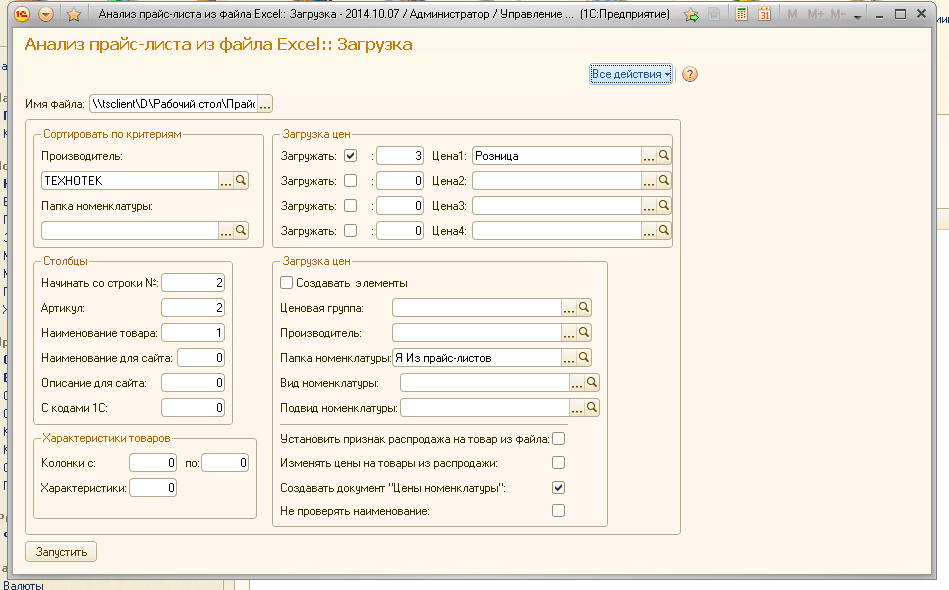 Дальше самое интересное Весь товар который находился в папке Номенклатура>> НАВЕСНОЕ ОБОРУДОВАНИЕ, ТЮНИНГ>> ТЕХНОТЕК (г.Волжский)Почему-то перенесен в папку Номенклатура>> Я Из прайс-листовПлюс к тому у всей номенклатуры будут перезаписаны Виды номенклатуры и подвиды Комментарий На самом деле там как мы видим указана папка «Я Из прайс-листов»Но данный атрибут должен использоваться только в том случае, когда установлена галка создавать элементы и для тех элементов, которые мы создаем. 
Но не в коем случае не изменять уже существующую номенклатуру.